清 风 辽 宁 政 务 窗 口办事不找关系  用权不图好处办 事 不 找 关 系 指 南海 城 市 新 闻 出 版 局目 录新闻出版局权力事项清单.................1办事不找关系路径.......................2合规办事业务指南.......................3违规禁办事项清单.......................7容缺办理事项清单.......................8海城市新闻出版局权力事项清单       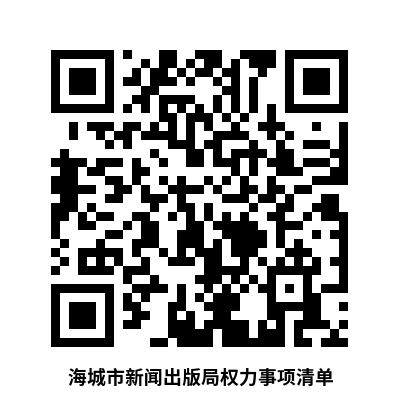 办事不找关系路径合规办理业务指南                 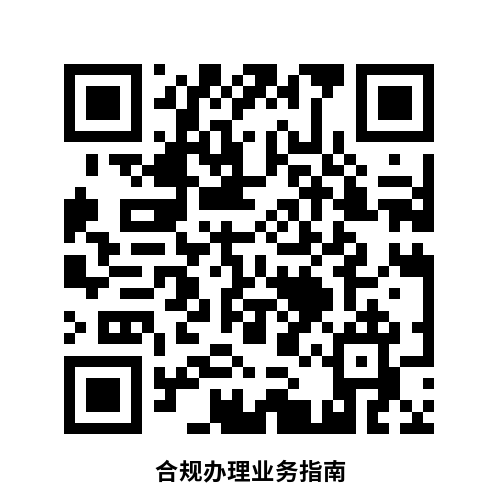 行政许可出版物零售单位和个体工商户设立    单位和个体工商户从事出版物零售业务的，须经县级人民政府出版行政主管部门审核许可，取得《出版物经营许可证》。1.1需提供要件（1)辽宁省出版物零售业务申请登记表（资料来源:鞍山政务服务网：http://spj.anshan.gov.cn/申请页面可下载空表）经营场所的使用权证明(如申请人本人房产，需要提供与申请人一致的房产证明；如租赁房产，除房产证外还需提供与房产所有人签署的房屋租赁协议）（3）营业执照正副本复印件（资料来源:市场管理部门核发)（4）告知承诺书（资料来源:鞍山政务服务网：http://spj.anshan.gov.cn/申请页面可下载空表）1.2办理途径(1)海城市政务服务中心（海城市西柳镇东柳村71号）一楼B区32号窗口(2)网上办http://spj.anshan.gov.cn/aszwdt/epointzwmhwz/pages/legal/personaleventdetail?taskguid=5eb1f3c3-5102-4359-8a87-a09d3c340d68&taskid=f14db548-27f0-44ae-b3de-0c35d113d7a3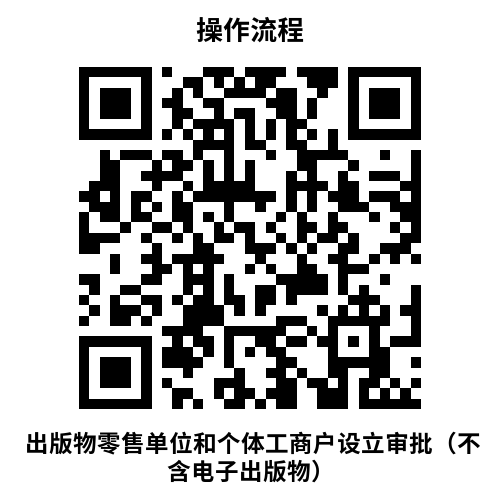 1.3办理时限法定时限20个工作日,承诺时限5个工作日1.4温馨提示为保障您便捷快速办理，建议您优先选择“网上办”方式。确需到政务服务中心办理，您可先拨打咨询电话，避免办理材料准备不齐全、不准确的情况，我们为您提供预约服务和延时服务，如有问题可拨打0412-3224469咨询。出版物零售单位变更审批从事出版物发行业务的单位和个体工商户变更《出版物经营许可证》登记事项，或者兼并、合并、分立的，应当依照规定办理变更审批手续。2.1需提供要件(1)企业股东会审议通过的关于变更企业登记事项的书面决议（资料来源:申请方自行准备)(2)企业上级主管部门同意企业变更登记事项的批准文件或书面意见（资料来源:申请方自行准备)(3)新修订的企业章程（资料来源:申请方自行准备)(4)书面申请（资料来源:申请方自行准备)(5)企业目前持有的由省新闻出版广电行政部门颁发的《出版物经营许可证》正本和副本原件（资料来源:申请方自行准备)(6)企业所在地工商行政部门颁发的合法有效的《营业执照（副本）》复印件（资料来源:市场管理部门核发)(7)企业新任（拟任）法定代表人的居民身份证复印件（资料来源:申请方自行准备)2.2办理途径（1）海城市政务服务中心（海城市西柳镇东柳村71号）一楼B区32号窗口（2）网上办http://spj.anshan.gov.cn/aszwdt/epointzwmhwz/pages/legal/personaleventdetail?taskguid=6275b340-e573-440b-801d-1e447d44e107&taskid=4f5d819e-5f3a-4612-9ec4-71311aeb9fa2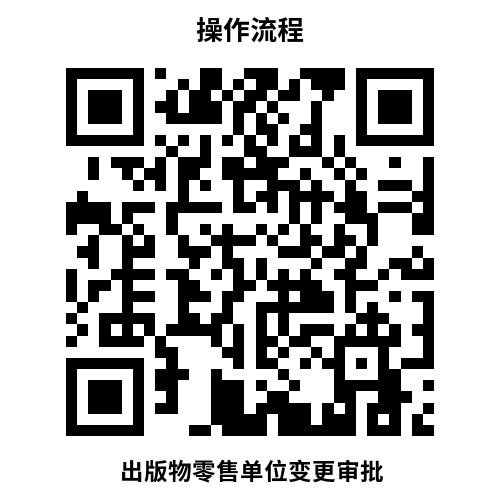 2.3办理时限法定时限20个工作日，承诺时限20个工作日2.4温馨提示为保障您便捷快速办理，建议您优先选择“网上办”方式。确需到政务服务中心办理，您可先拨打咨询电话，避免办理材料准备不齐全、不准确的情况，我们为您提供预约服务和延时服务，如有问题可拨打0412-3224469咨询。电影放映单位设立审批    企业、个体工商户具有与所从事的电影放映活动相适应的人员、场所、技术和设备等条件的，经所在地县级人民政府电影主管部门批准，可以从事电影院等固定放映场所电影放映活动。3.1需提供要件(1)消防安全验收意见书复印件（资料来源:申请方自行准备)(2)告知承诺书（资料来源:鞍山政务服务网：http://spj.anshan.gov.cn/申请页面可下载空表）(3)设立放映单位申请报告（资料来源:申请方自行准备)(4)经营场地的房屋租赁合同复印件(如申请人本人房产，需要提供与申请人一致的房产证明；如租赁房产，除房产证外还需提供与房产所有人签署的房屋租赁协议）(5)法人代表身份证复印件（资料来源:申请方自行准备)(6)经营场所平面图复印件（资料来源:申请方自行准备)(7)《企业名称预先核准通知书》《工商营业执照》（资料来源:市场管理部门核发)3.2办理途径（1）海城市政务服务中心（海城市西柳镇东柳村71号）一楼B区32号窗口（2）网上办http://spj.anshan.gov.cn/aszwdt/epointzwmhwz/pages/legal/personaleventdetail?taskguid=3737f820-657d-4628-a4c1-cdf3cd06d3b2&taskid=0d24c437-0a6d-402a-b21a-57ca98177fa1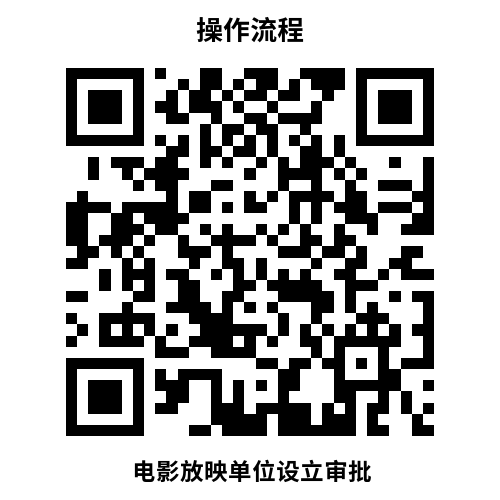 3.3办理时限法定时限20个工作日，承诺时限5个工作日3.4温馨提示为保障您便捷快速办理，建议您优先选择“网上办”方式。确需到政务服务中心办理，您可先拨打咨询电话，避免办理材料准备不齐全、不准确的情况，我们为您提供预约服务和延时服务，如有问题可拨打0412-3224469咨询。违规禁办事项清单         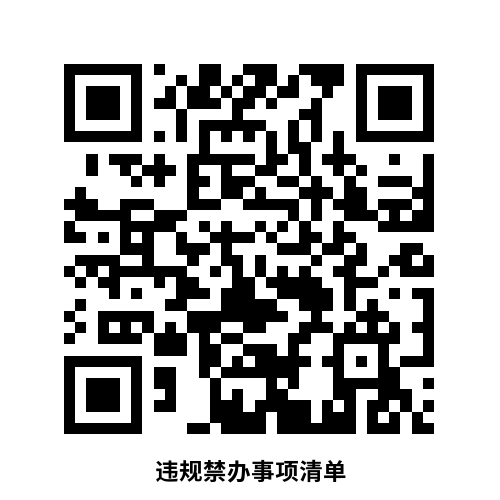 容缺办理事项清单        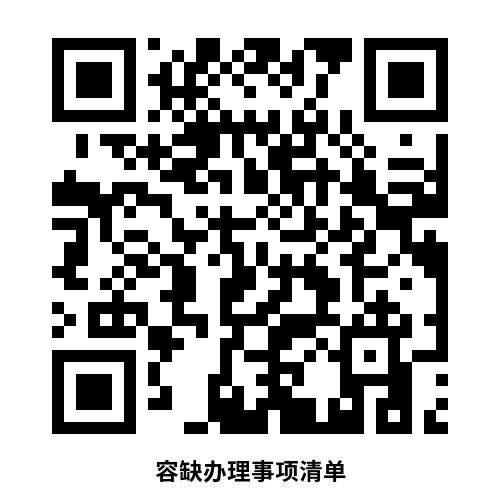 事项类别序号事项页码操作流程一、出版物零售单位和个体工商户设立、变更审批1出版物零售单位和个体工商户设立3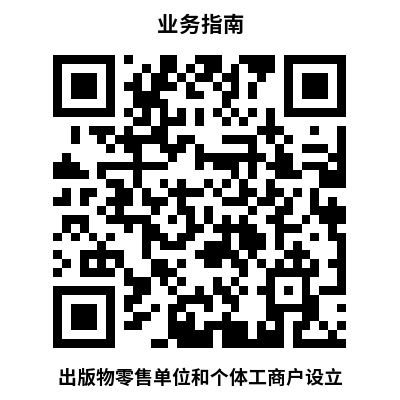 一、出版物零售单位和个体工商户设立、变更审批2出版物零售单位变更审批4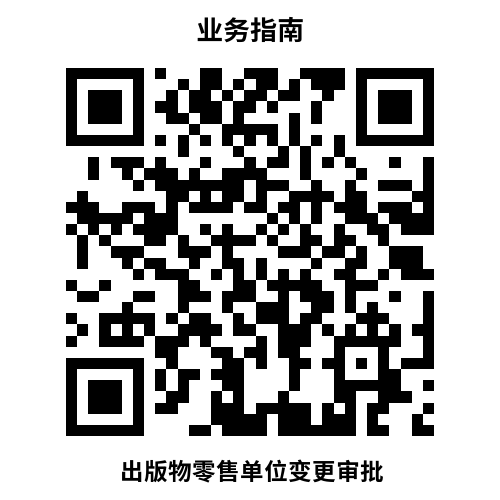 二、电影放映单位设立审批3电影放映单位设立审批5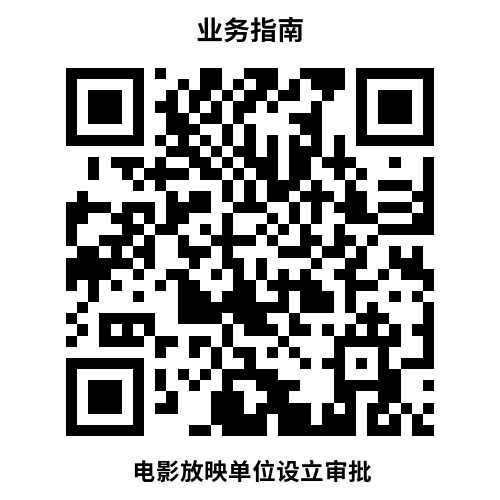 禁办事项禁办情形一、违规办理“出版物零售单位和个体工商户设立、变更”审批1.不能独立承担民事责任的单位和个人一、违规办理“出版物零售单位和个体工商户设立、变更”审批2.正在服刑或者不具有完全民事行为能力的个人一、违规办理“出版物零售单位和个体工商户设立、变更”审批3. 工商登记经营范围不含出版物零售业务一、违规办理“出版物零售单位和个体工商户设立、变更”审批4. 申请单位的法定代表人或者负责人，10年内经营或负责的出版物发行单位被处以吊销出版物经营许可证行政处罚二、违规办理“电影放映单位设立”审批1.不能独立承担民事责任的单位和个人二、违规办理“电影放映单位设立”审批2.正在服刑或者不具有完全民事行为能力的个人二、违规办理“电影放映单位设立”审批3.申请单位的法定代表人或者负责人，5年内经营或负责的电影放映单位被处以吊销电影放映许可证的行政处罚序号业务事项可容缺资料资料来源1出版物零售单位和个体工商户设立《辽宁省出版物零售业务申请登记表》申请人提供2出版物零售单位和个体工商户变更申请书申请人提供3电影放映单位设立营业执照政府部门核发3电影放映单位设立经营场所平面图复印件申请人提供3电影放映单位设立经营场地的房屋租赁合同复印件申请人提供补正期限：5个工作日补正期限：5个工作日补正期限：5个工作日补正期限：5个工作日